County of Los Angeles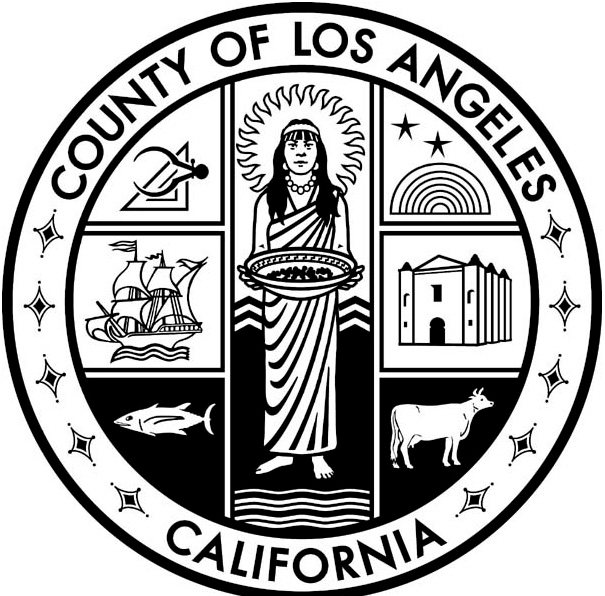 INTERNAL SERVICES DEPARTMENT1100 North Eastern Avenue Los Angeles, California 90063“To enrich lives through effective and caring service”Telephone:	(323) 267-2101FAX:	(323) 264-7135September 04, 2018Advice No. #8-E-G(CPUC Identification #940)Public Utilities Commission of the State of CaliforniaSUBJECT:	COMPLIANCE FILING REGARDING SOUTHERN CALIFORNIA REGIONAL ENERGY NETWORK 2019 ENERGY EFFICIENCY PROGRAM PORTFOLIO CHANGES AND FUNDING REQUESTPurposeThe Southern California Regional Energy Network (SoCalREN) submits its 2019 Energy Efficiency (EE) portfolio budget by Tier 2 Advice Letter (AL) to the California Public Utilities Commission (Commission), in compliance with Decision Re Energy Efficiency Goals for 2016 and Beyond and Energy Efficiency Rolling Portfolio Mechanics, the “Rolling Portfolio decision,” (D.15-10-028)1 and the Decision Addressing Energy Efficiency Business Plans (D.18-05-041)2 and guidance from the Commission Energy Division (ED) Staff. This Advice Letter provides budget, programmatic adjustments and updated supporting documentation for energy efficiency programs the SoCalREN will offer in 2019.SoCalREN requests that the Commission approve its 2019 EE Budget, effective as of January 1, 2019. SoCalREN also requests the approval to discontinue certain EE programs and sub- programs as detailed below.BackgroundFiling Requirements1 D. 15-10-028, Ordering Paragraph (OP) [x].2 D. 18-05-041, Ordering Paragraph (OP) 41-45.D.15-10-028 requires each EE Program Administrator (PA) to file a Tier 2 advice letter with the PA’s annual EE budget for the coming year in September of each year3 and requires such advice letters to contain:Portfolio cost-effectiveness statement; andApplication summary tables with forecast budgets and savings by sector and program/intervention.Furthermore, D.18-05-041 provided further guidance to PAs in submitting Annual Budget Advice Letters (ABAL). D.18-05-041 requires that the Regional Energy Networks (REN) Annual Budget Advice Letters (ABAL) include the following:Forecasted energy savings goals must meet or exceed the annual energy savings targets included in the PA’s business plan; andForecasted budget must not exceed the PA’s annual budget in the approved business plans, or (if applicable) the revised annual budget in this ABAL. 4[to be updated with additional D.18-05-041 language]Contents of this FilingSoCalREN’s advice letter is organized as follows:2019 EE Portfolio Budget2019 EE Portfolio Cost Effectiveness2019 EE Portfolio Energy Savings2019 Proposed Program and Portfolio ChangesIn addition to the information above, SoCalREN’s 2019 EE budget AL includes the following materials:AttachmentsAttachment A – SoCalREN 2019 ABAL TablesAttachment B – CEDARS Filing ConfirmationAttachment C – Sector Level Metrics: Progress to DateDiscussion2019 EE Portfolio Budget3	See D.15-10-028, ordering paragraph [x].4	See.D.18-05-041, p. 134SoCalREN’s 2019 EE Portfolio budget SoCalREN requests a total portfolio budget of $20,740,920 and an evaluation, measurement and verification (“EM&V”) budget of $327,606. The budget breakdown is reflected in Table 1.Table 1. Proposed 2019 Annual Budget2019 EE Portfolio Cost-EffectivenessTable 3 below provides SoCalREN’s Total Resource Cost (TRC) test and Program Administrator Cost (PAC) test for its 2019 EE portfolio.Table 2. Cost-Effectiveness2019 EE Portfolio Energy SavingsTable 4 below reflects SoCalREN’s 2019 forecasted energy savings.Table 3. SoCalREN 2019 Forecasted Energy Savings (Net)5 D.18-05-041, p. [x]6 [citation and directive from D.16-08-019]7 SoCalREN has proposed a NMEC resource program within the SoCalREN/SCE/SoCalGas 2019 Joint Cooperation Memo, however due to NMEC claimable savings guidelines, savings for this program are not forecasted to be realized until 2020.Proposed Program and Portfolio ChangesSoCalREN 2019 Portfolio Level ChangesSoCalREN’s 2019 EE Portfolio continues to leverage well established successes that were originally adopted during the inception of the RENs in D.12-11-015 and conforms to the authorization adopted in D.18-05-041. SoCalREN’s 2019 EE portfolio is a continuation of SoCalREN’s commitment to adopt a “long-term” path towards administrative efficiency and its endeavor to find areas that maximize outcomes, customer benefits, and program performance, while minimizing costs. This path will include practices such as:streamlining reporting processes, instituting more internal detailed budgetary tracking reports, standardizing infographics and other data-sharing and marketing collateral, maximizing web-based tools; andidentify administrative tasks that can be automated or eliminated so long as regulatory compliance or customer support is not compromised.In addition, SoCalREN has proposed in this advice filing some performance adjustments to its existing portfolio that provide for increasing administrative efficiencies, focused behavioral marketing tactics, and include innovative strategies that would target deeper energy savings in an effort to provide a larger contribution to the State’s aggressive energy efficiency goals.Furthermore, SoCalREN’s 2019 portfolio will continue to utilize its successful “peer driven” approach to leverage public agency programs with a focus on serving hard-to-reach communities and disadvantaged communities in both its public and residential sectors.SoCalREN 2019 Program Level ChangesThe SoCalREN has utilized the first Business Plan year of 2018 (1) to conduct deep program performance assessments and program refinements, and (2) to revise its approach to marketing, education and outreach (ME&O) toward greater analytics, strategies and tactics that lend themselves to heightened traceability and may provide a more reliable nexus between ME&O action and programmatic outcomes.The SoCalREN 2019 portfolio includes programs that comply with D.12-11-015 REN threshold criteria and conform to the sector approach as adopted by D.18-05-041. SoCalREN’s 2019proposed portfolio also reflects the sunset of programs deemed either (1) unsuccessful in achieving cost-effective savings, or (2) attained all objectives over successive bridge years.Proposed Programs and Subprograms to be cancelled:SoCalREN is requesting for approval to discontinue programs that have been deemed not cost- effective, these include the Single Family (SF) Home Upgrade California program (HUP) and its associated sub programs: Greenbuilding Labeling, Single Family Local Marketing and Outreach, HUP Loan Loss Reserve and Low-income SF HUP. For the past three years of implementation the SF HUP (and its associated sub-programs) have held an extremely low TRC and achieved relatively low savings. Specifically, SoCalREN’s SF HUP TRC and energy savings were:In addition, SoCalREN is proposing to discontinue its Public Building Loan Loss Reserve and Non-Residential PACE. These two finance subprograms have achieved all objectives over successive bridge years and shown little interest from the market in the last year.8New and Expanded ProgramsAs a direct result of SoCalREN’s 2019 portfolio optimization, resources allocated to programs proposed to be discontinued have been adjusted in this ABAL filing to fund cost effective programs and innovative offerings. Single family residential resources will be shifted to maximize SoCalREN’s most cost-effective residential offering specifically, SoCalREN’s Multifamily program and to fund its new multifamily companion sub-program, SoCalREN’s Residential Community Coordinator. SoCalREN’s Multifamily Program continues to provide audits and improvement incentives to building owners for comprehensive energy efficiency upgrades and has shown to be cost-effective overtime. This residential community coordinator sub-program will serve as a companion program to the SoCalREN Multifamily program and will assist the hard-to-reach multifamily market by providing a variety of services to help this targeted segment overcome the traditional barriers to completing building energy upgrades.8 [referenced citation]In addition, SoCalREN’s 2019 EE Portfolio is dedicated to finding cost efficient financing solutions for public agency customers, and multifamily property owners to help drive a greater adoption of deep comprehensive retrofits. SoCalREN’s finance budget is proposed to include two specific programs to serve as catalysts for multifamily and public agency projects. These new financing programs include SoCalREN’s Residential Loan Loss Reserve (LLR) and Public Agency Revolving Loan Fund. SoCalREN’s Residential LLR program will provide credit risk enhanced financing for multifamily property owners who are actively seeking a “whole-building” retrofits and will primarily target customers with the most need who are hard to reach, and properties within DACs. The SoCalREN RLF is designed to support upgrades of public agency buildings and facilities with an emphasis on supporting projects that serve Disadvantaged Communities (DACs). Loans will serve as short-term construction financing and help under primarily two scenarios: bridge financing for approved On-Bill Financing (OBF) provided by the utility after project completion and bridge financing for approved but un-budgeted agency projects that would otherwise wait for budget allocation.Last, with an increasing emphasis on public sector and leveraging SoCalREN’s “peer-driven” approach, SoCalREN will be introducing a new NMEC Public Agency program and expand its Energy Efficiency Project Delivery Program (formerly known as SoCalREC) to offer education and outreach regarding distributed energy resources for DACs. These two programs will work to further engage Public Agencies and help drive not only deeper energy savings within the sector but deeper reductions in greenhouse gas (GHG) thus helping the state meet its aggressive GHG reduction objectives.Strategies for increased cost-effectivenessAs mentioned above, the SoCalREN’s 2019 EE Portfolio and budget continues to be committed to increasing its portfolio cost-effectiveness while meeting the state’s long-term objectives.Although not currently required to meet a TRC threshold, SoCalREN believes that continued program performance enhancement can contribute and assist in meeting a path towards increased costs effectiveness. In addition to the portfolio strategies to increase administrative and cost efficiencies, SoCalREN will also institute program level strategies to increase cost- effectiveness for 2019. These strategies include but are not limited to:MultifamilyUtilize innovative tools and tactics to increase participation while improving cost effectivenessLeverage approaches that support a long-term customer journey for multifamily property ownersEmploy community-based relationships and networks to influence hard-to-reach and disadvantaged communitiesLeverage County analytics and existing databases to identify key market targets and programmatic improvementsImplement cost efficient financing solutions for multifamily property owners, to help drive a greater adoption of deep comprehensive retrofitsPublic SectorImplement more cost-effective innovative approaches such as NMEC to drive deeper retrofits savingsContinue to utilize companion programs offered by partner IOUs to develop comprehensive work-scopes for public agenciesUtilize SoCalREN’s “peer-driven” approach to drive program performance and reduce the program’s customer participation costs so that deeper energy savings can be achievedImplementing cost efficient financing solutions for Public Agency customers, to help drive a greater adoption of deep comprehensive retrofitsProtestsAnyone may protest this Advice Letter. The protest must state the grounds upon which it is based. The protest must be made in writing and received by the Commission within 20 days of the date this Advice Letter was filed with the Commission. There is no restriction on who may file a protest. The address for mailing or delivering a protest to the Commission is:Public Utilities Commission CPUC Energy Division Attention: Tariff Unit505 Van Ness Avenue San Francisco, CA 94102Copies of the protest should also be sent via e-mail to the attention of the Energy Division at EDTariffUnit@cpuc.ca.gov. It is also requested that a copy of the protest be sent by email to addresses shown below on the same date it is mailed or delivered to the Commission.Minh LeEnergy and Environmental Services General ManagerCounty of Los Angeles Office 1100 North Eastern Avenue Los Angeles, CA 90063-3200 (323) 267-2006MSLe@isd.lacounty.govEffective DatePer D. 14-10-046 this Advice Letter is subject to Energy Division disposition and should be classified as Tier 2 (effective after staff approval) pursuant to General Order (GO) 96-B. SoCalREN respectfully requests that this Advice Letter be made effective on October 4, 2018, which is 30 calendar days after the date filed.NoticeA copy of this Advice Letter is being sent to the Commission’s service lists for R.13-11-005 and A.17-01-013 (et al.). For changes to R.13-11-005 or A.17-01-013 (et al.) service lists, please contact the Commission’s Process Office at 415-703-2021 or by electronic mail at process_office@cpuc.ca.gov.Respectfully Submitted,/s/	 Minh LeEnergy and Environmental Services General ManagerCounty of Los Angeles Office 1100 North Eastern Avenue Los Angeles, CA 90063-3200 (323) 267-2006MSLe@isd.lacounty.govATTACHMENT A: SoCalREN 2019 ABAL Tables1b. CCA-REN PY budget_savingsSoCalREN FORECAST ENERGY SAVINGS (Net)Sector	Program Year BudgetSoCalREN forecast kWhSoCalREN forecast kWSoCalREN forecast therms (MM)1 Total proposed program year budget spending, including uncommitted unspent carryover2 The balance of unspent uncommitted must reflect the total unspent uncommitted starting Jan 1 2018 through Dec 31 of current year (PY-1). Because each ABAL is filed in Q3, this unspent uncommitted amount will be an estimate for the year in which the ABAL is filed.3 Amount of funds to be collected for the Program Year - Line 18 less Line 192b. CCA-REN budget trueupSoCalREN Annual Rolling Portfolio Budget Forecast - True-upOBF Loan Pool	-	-	-	-	-	-	-	-	- Subtotal									-** "Reset" 2018 budget at or below 2018 annual budget approved in Business plan Decision. "True-up" years 2019-2025.Annual Rolling Portfolio Savings Forecast - True-up (kWh)* Not applicable to CCA/REN as of 2018, in template for future ABAL when applicableAnnual Rolling Portfolio Savings Forecast - True-up (kW)* Not applicable to CCA/REN as of 2018, in template for future ABAL when applicableAnnual Rolling Portfolio Savings Forecast - True-up (therms)* Not applicable to CCA/REN as of 2018, in template for future ABAL when applicableAuthorized PA Budgets for 2018-2025Sector2019 Authorized Budget52019Proposed BudgetA: Residential$6,671,000$6,719,920B: Public Sector$11,563,000$11,500,000C: Financing$2,224,000$2,237,000D: WE&T$284,000$284,000Sub Total20,742,000$20,740,920EM&V6-----$327,606Total20,742,000$21,068,526Sector/ProgramForecast 2019Forecast 2019TRCPACTotal Portfolio0.270.28Sector/ProgramkWhkWThermsResidential6,192,171831175,043Public7000Portfolio6,192,171831175,043SF Home Upgrade Program20162017TRC0.140.08Electric Savings (kWh)533,990255,650Program Cost ($)2,672,1562,215,161ResidentialCommercial Industrial Agriculture Emerging Tech PublicCodes and Standards WE&TFinanceOBF Loan Pool$6,721,000$0$0$0$0$11,500,000$0$284,000$2,237,000$04,367,008na na na na-na na na na586na na na na-na na na na0.123na na na na-na na na naSubtotal$20,742,0004,367,0085860.123PA EM&V$327,606Total SoCalREN PY Spending Budget1$21,069,606Uncommitted and Unspent Carryover balance2$4,200,000Total SoCalREN PY Budget Recovery Request3$16,869,606Authorized PY Budget Cap (D.18-05-041)$20,740,920Sector2018**2019202020212022202320242025TotalResidential$6,540,000$6,721,000$6,804,000$6,940,000$7,079,000$7,221,000$7,365,000$7,512,000$56,182,000Commercial000000000Industrial000000000Agriculture000000000Emerging Tech000000000Public$9,815,000$11,500,000$11,794,000$12,030,000$12,270,000$12,516,000$12,766,000$13,022,000$95,713,000Codes and Standards000000000WE&T$258,000$284,000$312,000$343,000$378,000$416,000$457,000$503,000$2,951,000Finance$2,180,000$2,237,000$2,268,000$2,313,000$2,360,000$2,407,000$2,455,000$2,504,000$18,724,000EM&V0$327,606$343,986$361,186$379,245$398,207$418,117$439,023$	2,667,371Total Portfolio Program Year SoCalREN Budget$ 18,793,000$	20,742,000$	21,178,000$	21,626,000$	22,087,000$	22,560,000$	23,043,000$	23,541,000$	173,570,000Total Authorized Portfolio PY Budget Cap$ 18,793,000$	20,742,000$	21,178,000$	21,626,000$	22,087,000$	22,560,000$	23,043,000$	23,541,000$	173,570,000Forecast Portfolio PY TRC0.190.280.290.310.320.330.340.35Forecast Portfolio PY PAC0.210.290.300.330.350.360.370.38Sector20182019202020212022202320242025Residential2,881,7484,367,0084,420,9374,509,3044,599,6204,691,8854,785,4504,880,964Commercialn/an/an/an/an/an/an/an/aIndustrialn/an/an/an/an/an/an/an/aAgriculturen/an/an/an/an/an/an/an/aEmerging Techn/an/an/an/an/an/an/an/aPublicn/an/an/an/an/an/an/an/aCodes and Standardsn/an/an/an/an/an/an/an/aWE&Tn/an/an/an/an/an/an/an/aFinancen/an/an/an/an/an/an/an/aOBF Loan Pooln/an/an/an/an/an/an/an/aTotal Forecast Portfolio Savings2,881,7484,367,0084,420,9374,509,3044,599,6204,691,8854,785,4504,880,964CPUC Goal*n/an/an/an/an/an/an/an/a% of Goal*n/an/an/an/an/an/an/an/aSector20182019202020212022202320242025Residential685586593605617630642655Commercialn/an/an/an/an/an/an/an/aIndustrialn/an/an/an/an/an/an/an/aAgriculturen/an/an/an/an/an/an/an/aEmerging Techn/an/an/an/an/an/an/an/aPublicn/an/an/an/an/an/an/an/aCodes and Standardsn/an/an/an/an/an/an/an/aWE&Tn/an/an/an/an/an/an/an/aFinancen/an/an/an/an/an/an/an/aOBF Loan Pooln/an/an/an/an/an/an/an/aTotal Forecast Portfolio Savings685586593605617630642655CPUC Goal*n/an/an/an/an/an/an/an/a% of Goal*n/an/an/an/an/an/an/an/aSector20182019202020212022202320242025Residential96,632123,440124,965127,463130,015132,623135,268137,968Commercialn/an/an/an/an/an/an/an/aIndustrialn/an/an/an/an/an/an/an/aAgriculturen/an/an/an/an/an/an/an/aEmerging Techn/an/an/an/an/an/an/an/aPublicn/an/an/an/an/an/an/an/aCodes and Standardsn/an/an/an/an/an/an/an/aWE&Tn/an/an/an/an/an/an/an/aFinancen/an/an/an/an/an/an/an/aOBF Loan Pooln/an/an/an/an/an/an/an/aTotal Forecast Portfolio Savings96,632123,440124,965127,463130,015132,623135,268137,968CPUC Goal*n/an/an/an/an/an/an/an/a% of Goal*n/an/an/an/an/an/an/an/aPG&ESCESDG&ESoCalGasMCESoCalRENBayRENTotal2018$398,590,433$233,027,000$116,456,309$98,812,573$8,532,000$18,793,099$22,738,000$896,949,4142019$390,634,566$253,364,000$116,456,309$101,961,000$8,532,000$20,740,920$23,950,000$915,638,7952020$376,627,905$271,852,000$116,456,309$104,064,000$12,404,000$21,178,362$24,615,000$927,197,5762021$376,627,905$266,803,000$116,456,309$106,195,000$12,404,000$21,626,987$23,216,000$923,329,2012022$376,627,905$274,785,000$116,456,309$108,356,000$10,998,000$22,086,959$23,720,000$933,030,1732023$376,627,905$283,007,000$116,456,309$110,548,000$10,998,000$22,558,944$24,605,000$944,801,1582024$376,627,905$291,476,000$116,456,309$112,771,000$10,998,000$23,043,313$24,629,000$956,001,5272025$376,627,905$300,198,000$116,456,309$115,028,000$10,870,000$23,540,840$25,503,000$968,224,054TOTAL (excluding CCA/RENfor IOU PAs)$3,048,992,429$2,174,512,000$931,650,472$857,735,573$85,736,000$173,569,424$192,976,000$7,465,171,898